памятка для родителей по трудовому                 воспитанию детей     Тот, кто лишает ребенка посильного для него труда, обрекает его на  физическое и духовное вырождение.   Вы хотите видеть своего ребенка сильным, выносливым и закаленным – тренируйте его в разнообразном физическом труде.   Вы хотите видеть его умным и образованным – заставляйте его ежедневно выполнять посильные трудности в умственной работе.   Вы хотите видеть его всегда веселым и жизнерадостным – не дайте ему закиснуть в праздности и погрузиться в лень.   Вы хотите, чтобы Ваш ребенок имел непоколебимую волю и мужественный характер – не скупитесь на трудные задания, заставляйте его почаще напрягать свои силы и направлять их на достижение цели.    Вы желаете, чтобы Ваш ребенок был чутким и отзывчивым, чтобы он  был хорошим товарищем и верным другом – создайте условия, при которых он ежедневно работал бы вместе с другими и повседневно учился помогать людям.   Вы хотите, чтобы Ваш ребенок был счастливым человеком – научите его различным видам деятельности, сделайте его трудолюбивым.    Воспитание есть цепь непрерывных все усложняющихся упражнений в разнообразных видах труда.(по материалам практического пособия для воспитателей ДОУ – «Детский сад-семья: аспекты взаимодействия»- автор-составитель С.В. Глебова  - Воронеж 2007)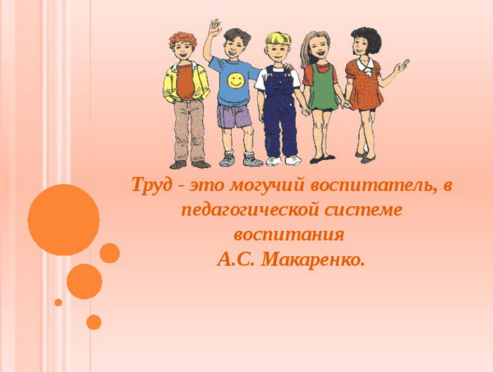 